Publicado en Donostia-San Sebastían el 27/03/2024 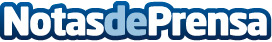 "La endometriosis es una enfermedad inflamatoria crónica que puede producir esterilidad en la mujer"En el mes de marzo, mes internacional de concienciación sobre la endometriosis, la Dra. Blanca Fernández, ginecóloga de Policlínica Gipuzkoa, habla sobre esta enfermedad ginecológica que produce dolor y puede contribuir a la esterilidad de la mujerDatos de contacto:Policlínica GipuzkoaPoliclínica Gipuzkoa654 09 69 91Nota de prensa publicada en: https://www.notasdeprensa.es/la-endometriosis-es-una-enfermedad Categorias: Medicina País Vasco Bienestar Servicios médicos http://www.notasdeprensa.es